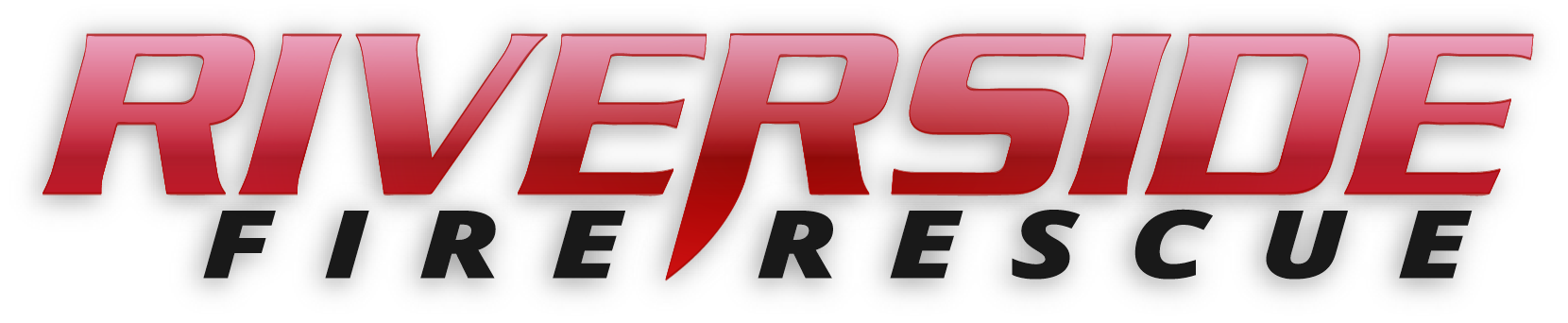 Pierce County Fire Protection District No. 14Commissioners Meeting March 11, 2019In Attendance:  Commissioner Peter Allison, Commissioner John Campbell, Commissioner Jerry Sandberg, Fire Chief Kira Thirkield and Secretary Pat Shandrow.Commissioner Campbell opened the meeting with the pledge of allegiance at 6:30 p.m.The minutes of the February 25, 2019 Regular Board Meeting were approved as presented.Citizen Comments:  NoneVouchers:  Voucher list was reviewed, approved and attached.Chief’s Report:  The Chief’s Report was presented, reviewed and attached.Old Business:SOP Rewrite Project: Amy Olson is working on this project. Coming along at a good pace.Hazard Mitigation Plan: OngoingNew Business: System Design Audit: Chief Thirkield spent 3 plus hours auditing 10 different accounts at System Design, the company that does our transport billing.  The audit went very will. They have a good system in process.Department of Natural Resources Annual Agreement: DNR agreement was presented to the Commissioners for review.  This an inter local agreement to use each others resources in regards to wild land fire.Good of the Order:. Refresher training and been completed and new firefighters are still doing their training for their wildland firefighter Red Card.Pierce County Fire Chiefs Association asked if Chief Thirkield would be the BLS representative for Pierce County Fire Chiefs.BC Brent Dubay is attending a Training management course at the National Fire Academy in Emmitsberg MD.With no further business to come before the Board, the meeting adjourned at 7:26. p.m. ____________________________John Campbell, Chair____________________________Peter Allison, Commissioner			ATTEST:____________________________		_____________________________Jerry Sandberg, Commissioner			Pat Shandrow, District Secretary